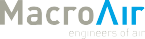 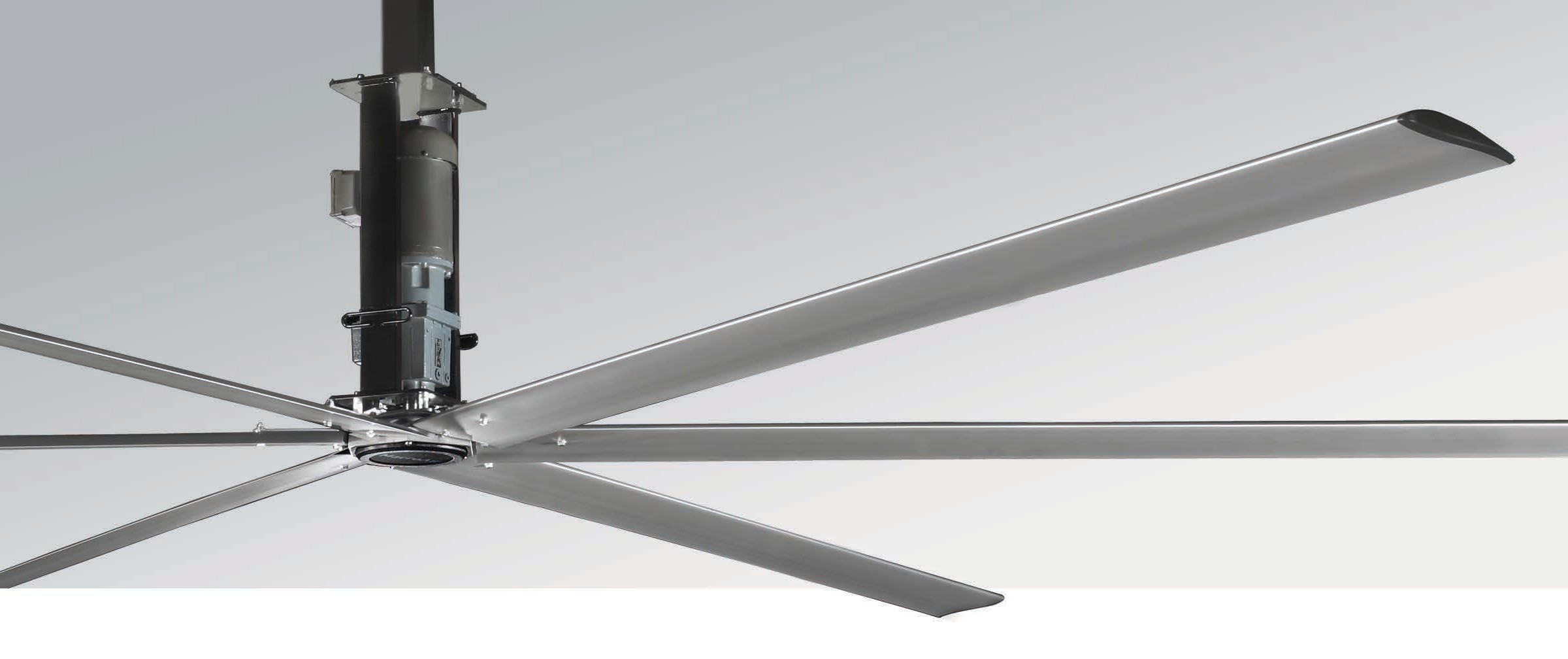 The AirVolution, “Workhorse”, is ideally suited for medium to large spaces such as car dealerships, manufacturing facilities, and distribution warehouses. Moving more air than any geared motor fans in its price range. The MacroAir Legacy Series delivers the quality and eﬃciency you’ve come to expect from the company that pioneered HVLS fans.Key SpecsSizes 8 – 24ft.Cool summers and warm winters for less than $1 per day.Reduce energy expenses up to 25%.Budget conscious solution for all environment types.Clearcoat anodized patented Airfoil blades.Forward, reverse, variable speed.Variable Frequency Drive – capable of ﬁre alarm and automated building systems integration.Digital wall controller with fault code access.Safety Components: Safety Cable, Universal Mount with Guy Wires, Blade Retainer LinksTouchscreen Remote20 speed settings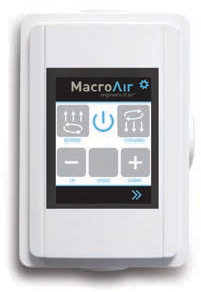 Forward & reverseWarranty12-year Service Life Prorated Limited WarrantyMounting DimensionsIllustration shown with standard extension: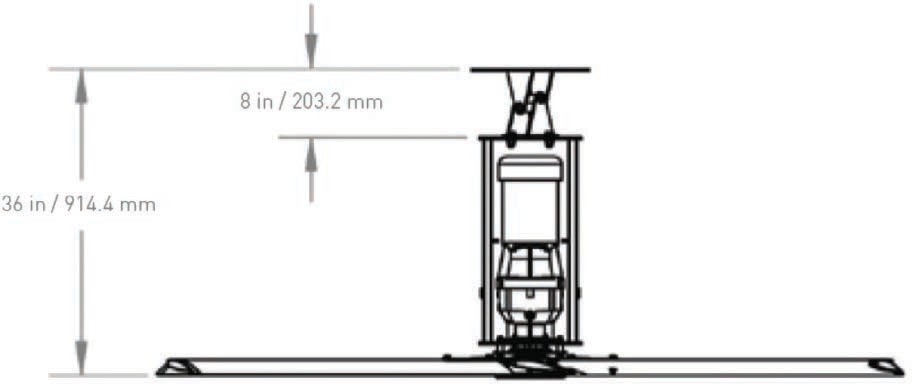 AirVolutionBasic SpecificationsHVLS Fans byTM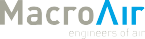 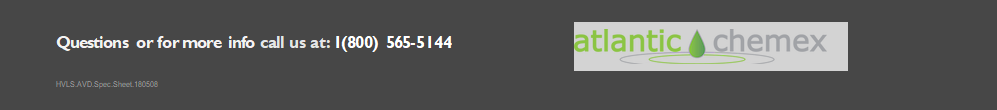 Airfoil (Blade) Diameter8 ft.10 ft.12 ft.14 ft.16 ft.18 ft.20 ft.24 ft.Airfoil TypeExtruded Anodized Aluminum AirfoilsExtruded Anodized Aluminum AirfoilsExtruded Anodized Aluminum AirfoilsExtruded Anodized Aluminum AirfoilsExtruded Anodized Aluminum AirfoilsExtruded Anodized Aluminum AirfoilsExtruded Anodized Aluminum AirfoilsExtruded Anodized Aluminum AirfoilsAirfoil Width7.375”7.375”7.375”7.375”7.375”7.375”7.375”7.375”Number of Airfoils66666666PerformancePerformancePerformancePerformancePerformancePerformancePerformancePerformancePerformanceVariable Speed0 - 209 RPM50 ft.580 - 162 RPM0 - 120 RPM65 ft.581 - 105 RPM0 - 88 RPM85 ft.580 - 72 RPM0 - 73 RPM100 ft.610 - 62 RPMRecommended Industry Spacing *0 - 209 RPM50 ft.5860 ft.0 - 120 RPM65 ft.5870 ft.0 - 88 RPM85 ft.5890 ft.0 - 73 RPM100 ft.61110 ft.Sound Level dBA at 100% Speed * *0 - 209 RPM50 ft.58580 - 120 RPM65 ft.58580 - 88 RPM85 ft.58580 - 73 RPM100 ft.6161WeightsWeightsWeightsWeightsWeightsWeightsWeightsWeightsWeightsHanging Weight193 lbs200 lbs211 lbs217 lbs224 lbs230 lbs239 lbs270 lbsMotor and Drive TrainMotor and Drive TrainMotor and Drive TrainMotor and Drive TrainMotor and Drive TrainMotor and Drive TrainMotor and Drive TrainMotor and Drive TrainMotor and Drive TrainMotor TypeAC Induction Motor With A Sealed 2 – Staged Helical Gear BoxAC Induction Motor With A Sealed 2 – Staged Helical Gear BoxAC Induction Motor With A Sealed 2 – Staged Helical Gear BoxAC Induction Motor With A Sealed 2 – Staged Helical Gear BoxAC Induction Motor With A Sealed 2 – Staged Helical Gear BoxAC Induction Motor With A Sealed 2 – Staged Helical Gear BoxAC Induction Motor With A Sealed 2 – Staged Helical Gear BoxAC Induction Motor With A Sealed 2 – Staged Helical Gear BoxEquivalent Horsepower Rating1.0 HP (8 – 18 ft.) | 1.5 HP (20 ft.) | 2.0 HP (24 ft.)1.0 HP (8 – 18 ft.) | 1.5 HP (20 ft.) | 2.0 HP (24 ft.)1.0 HP (8 – 18 ft.) | 1.5 HP (20 ft.) | 2.0 HP (24 ft.)1.0 HP (8 – 18 ft.) | 1.5 HP (20 ft.) | 2.0 HP (24 ft.)1.0 HP (8 – 18 ft.) | 1.5 HP (20 ft.) | 2.0 HP (24 ft.)1.0 HP (8 – 18 ft.) | 1.5 HP (20 ft.) | 2.0 HP (24 ft.)1.0 HP (8 – 18 ft.) | 1.5 HP (20 ft.) | 2.0 HP (24 ft.)1.0 HP (8 – 18 ft.) | 1.5 HP (20 ft.) | 2.0 HP (24 ft.)Max Operating Temperature104°F [40*C]104°F [40*C]104°F [40*C]104°F [40*C]104°F [40*C]104°F [40*C]104°F [40*C]104°F [40*C]Max Amp Draw / Recommended FuseMax Amp Draw / Recommended FuseMax Amp Draw / Recommended FuseMax Amp Draw / Recommended FuseMax Amp Draw / Recommended FuseMax Amp Draw / Recommended FuseMax Amp Draw / Recommended FuseMax Amp Draw / Recommended FuseMax Amp Draw / Recommended Fuse100-120 VAC 1-Phase11.6 A / 1511.6 A / 1511.6 A / 1511.6 A / 1511.6 A / 1511.6 A / 1511.6 A / 1511.6 A / 15208-240 VAC 1-Phase11.6 A / 1511.6 A / 1511.6 A / 1511.6 A / 1511.6 A / 1511.6 A / 1511.6 A / 1511.6 A / 15208-240 VAC 3-Phase6.7 A / 106.7 A / 106.7 A / 106.7 A / 106.7 A / 106.7 A / 106.7 A / 106.7 A / 10480 VAC 3-Phase3.5 A / 53.5 A / 53.5 A / 53.5 A / 53.5 A / 53.5 A / 53.5 A / 53.5 A / 5600 VAC 3-Phase1.6 A / 51.6 A / 51.6 A / 51.6 A / 51.6 A / 51.6 A / 51.6 A / 51.6 A / 5Power & ControlsPower & ControlsPower & ControlsPower & ControlsPower & ControlsPower & ControlsPower & ControlsPower & ControlsPower & ControlsPower Source High1-Phase 100-120 VAC / 1-Phase 208-240 VAC / 3-Phase 208-240 VAC / 3-Phase 480 VAC / 600 VAC 50/60 Hz1-Phase 100-120 VAC / 1-Phase 208-240 VAC / 3-Phase 208-240 VAC / 3-Phase 480 VAC / 600 VAC 50/60 Hz1-Phase 100-120 VAC / 1-Phase 208-240 VAC / 3-Phase 208-240 VAC / 3-Phase 480 VAC / 600 VAC 50/60 Hz1-Phase 100-120 VAC / 1-Phase 208-240 VAC / 3-Phase 208-240 VAC / 3-Phase 480 VAC / 600 VAC 50/60 Hz1-Phase 100-120 VAC / 1-Phase 208-240 VAC / 3-Phase 208-240 VAC / 3-Phase 480 VAC / 600 VAC 50/60 Hz1-Phase 100-120 VAC / 1-Phase 208-240 VAC / 3-Phase 208-240 VAC / 3-Phase 480 VAC / 600 VAC 50/60 Hz1-Phase 100-120 VAC / 1-Phase 208-240 VAC / 3-Phase 208-240 VAC / 3-Phase 480 VAC / 600 VAC 50/60 Hz1-Phase 100-120 VAC / 1-Phase 208-240 VAC / 3-Phase 208-240 VAC / 3-Phase 480 VAC / 600 VAC 50/60 HzControl OptionsDigital Touchpad, MacroAir Controller 6 and 30, AirLynk – BacNet/LonWorksDigital Touchpad, MacroAir Controller 6 and 30, AirLynk – BacNet/LonWorksDigital Touchpad, MacroAir Controller 6 and 30, AirLynk – BacNet/LonWorksDigital Touchpad, MacroAir Controller 6 and 30, AirLynk – BacNet/LonWorksDigital Touchpad, MacroAir Controller 6 and 30, AirLynk – BacNet/LonWorksDigital Touchpad, MacroAir Controller 6 and 30, AirLynk – BacNet/LonWorksDigital Touchpad, MacroAir Controller 6 and 30, AirLynk – BacNet/LonWorksDigital Touchpad, MacroAir Controller 6 and 30, AirLynk – BacNet/LonWorksInstallationInstallationInstallationInstallationInstallationInstallationInstallationInstallationInstallationMounting HardwareAirVolution Universal MountAirVolution Universal MountAirVolution Universal MountAirVolution Universal MountAirVolution Universal MountAirVolution Universal MountAirVolution Universal MountAirVolution Universal MountDrop LengthOptional extensions are available in 1 inch increments; all drop lengths require guy wires.Optional extensions are available in 1 inch increments; all drop lengths require guy wires.Optional extensions are available in 1 inch increments; all drop lengths require guy wires.Optional extensions are available in 1 inch increments; all drop lengths require guy wires.Optional extensions are available in 1 inch increments; all drop lengths require guy wires.Optional extensions are available in 1 inch increments; all drop lengths require guy wires.Optional extensions are available in 1 inch increments; all drop lengths require guy wires.Optional extensions are available in 1 inch increments; all drop lengths require guy wires.Ratings & ComplianceRatings & ComplianceRatings & ComplianceRatings & ComplianceRatings & ComplianceRatings & ComplianceRatings & ComplianceRatings & ComplianceRatings & ComplianceFire and SprinklerNFPA CompliantNFPA CompliantNFPA CompliantNFPA CompliantNFPA CompliantNFPA CompliantNFPA CompliantNFPA CompliantCertificationsUL 507 , CEUL 507 , CEUL 507 , CEUL 507 , CEUL 507 , CEUL 507 , CEUL 507 , CEUL 507 , CE